SERVIZIO TRASPORTO SCOLASTICOIl servizio di trasporto scolastico è diretto agli alunni frequentanti le scuole dell’obbligo situate nel territorio del comune di San Martino in Rio. L’iscrizione al servizio si effettua quest’anno entro il  30 Giugno 2023  compilando un modulo scaricabile da internet sul sito comunale: www.comune.sanmartinoinrio.re.it o ritirandolo presso il Municipio  in Portineria o all’Ufficio Scuola in Corso Umberto 1°,22 aperto tutte le mattine.Le tariffe del servizio per l’anno 2023/2024 approvate con deliberazione di Giunta Comunale  n° 9 /2023 sono le seguenti:n.b. è stata confermata la detrazione del 30% nel caso di due o più fratelli iscritti al servizio di trasporto e l’IVA sarà applicata in base alla normativa vigente al momento della tariffazione (attualmente è al 10% sui servizi di trasporto).L’Ufficio Scuola, sulla base delle richieste presentate dai residenti e compatibilmente con gli orari scolastici, predispone annualmente il tragitto dello scuolabus, le fermate e gli orari. Valuta le domande e comunica alle famiglie l’accoglimento delle stesse o viceversa il diniego motivato. Dà pertanto informazione agli interessati, degli orari e delle fermate che dovranno essere rigorosamente rispettati. Non saranno ammessi ritardi o richieste di soste supplementari, a richiesta dei genitori o degli alunni stessi dovuti ad imprevisti dell’ultimo momento.Hanno diritto al trasporto in via prioritaria gli alunni residenti nel comune di San Martino in Rio dimoranti in località disagiate, fuori dall’aggregato urbano principale e distanti dai plessi scolastici.Possono tuttavia far richiesta i ragazzi che abitano nel centro o prima periferia del paese contestualmente al numero dei posti ancora a disposizione e compatibilmente al percorso dello scuolabus.E’ assolutamente necessario, per evidenti motivi di sicurezza, che i bambini vengano accompagnati allo scuolabus e ripresi al ritorno, da una persona adulta. In caso di uscite scolastiche anticipate per assemblee sindacali o scioperi parziali del personale docente, non potrà essere assicurato il servizio al di fuori dei normali orari.La rinuncia al servizio di trasporto o la variazione dei dati dichiarati al momento dell’iscrizione dovrà essere tempestivamente comunicata per iscritto al Comune di San Martino in Rio e consegnata all’Ufficio Scuola. La responsabilità dell’autista è limitata al solo trasporto dei bambini, per cui una volta che essi siano scesi alla fermata, l’attraversamento della strada non può costituire onere a suo carico.Il Comune è responsabile degli alunni trasportati dal momento della salita sul mezzo fino alla discesa dei bambini alla fermata stabilita.Gli alunni che utilizzano il servizio devono tenere un comportamento corretto, civile e dignitoso, in modo da non disturbare e arrecare danni all’autista, agli altri alunni, a persone e cose, in particolare, devono:trovarsi pronti al momento del prelievo, rispettando gli orari e i punti di raccolta senza richiedere attese che determinerebbero inopportuni allungamenti dei tempi di percorrenza;prendere immediatamente posto nel proprio sedile cosicché l'autista possa riprendere il suo tragitto;astenersi da schiamazzi, spinte, litigi, scontri, ingiurie, comportamenti irrispettosi nei confronti dell'autista, dei propri compagni e dell'eventuale personale di vigilanza e da qualsiasi comportamento che possa disturbare l'autista o danneggiare gli altri trasportati;astenersi dal gridare o richiamare od offendere persone ed animali esterni al veicolo ;qualora gli utenti provochino dei danni agli scuolabus, gli stessi dovranno risarcire; evitare di sporgersi e gettare oggetti dai finestrini.Le sanzioni applicabili alle predette violazioni, verranno valutate caso per caso dall’Ufficio competente che provvederà ad  applicare:alla prima segnalazione richiamo scritto; alla seconda segnalazione sospensione del servizio per giorni 7;alla terza segnalazione sospensione del servizio per giorni 10;nei casi più gravi e ripetuti annullamento dell’autorizzazione al servizio.Il Servizio di trasporto Scolastico sarà operativo dalla data d’inizio scuole, fissata dalla Regione Emilia Romagna. Informiamo che solitamente la prima settimana, la scuola secondaria di 1^grado Allegri, non ha ancora l’orario definitivo (h.8,05-13,05) per cui i ragazzi sono tenuti ad entrare ad orari posticipati o uscite anticipate; il nostro servizio sarà operativo ma rispetterà comunque gli orari standard per cui consigliamo ai genitori di valutare di volta in volta la soluzione migliore per la sicurezza dei loro figli.  Per gli studenti della scuola primaria De Amicis di via Manicardi e quelli della scuola secondaria Allegri di via Cottafavi, lo scuolabus avrà una piazzola riservata in via Pruni per consentire ai ragazzi di accedere ai due plessi scolastici percorrendo brevi tratti pedonali accanto al nuovo Parco della Pace. Gli  alunni della scuola primaria avranno l’accompagnamento da parte di un operatore scolastico.Per informazioni o ulteriori chiarimenti, rivolgersi all’Ufficio Scuola –2^piano del Municipio Corso Umberto 1^,22 - tel. 0522/636724 mail: scuola@comune.sanmartinoinrio.re.itSan Martino in Rio lì, 31.05.2023La Responsabile del 3^Settore              Dr.ssa Barbara Bisi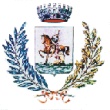 COMUNE DI SAN MARTINO IN RIOProvincia di Reggio EmiliaUFFICIO SCUOLA- 3^SETTORETariffaImporto AbbonamentoImporto AbbonamentoImporto AbbonamentoImporto AbbonamentoAEe€ €   264,00 (IVA esclusa)€ 290.40 (IVA inclusa al 10%)Per l’abbonamento annuale andata e ritorno B€   132.00 (IVA esclusa)€ 145,20 (IVA Inclusa al 10%)Per l’abbonamento annuale o solo andata o solo ritorno C€     62,00 (IVA esclusa)€    68,20  (IVA Inclusa al 10%)Per l’abbonamento mensile  andata e ritorno  D€     31,00 (IVA esclusa)€    34,10 (IVA Inclusa al 10%)Per l’abbonamento mensile di solo andata o solo  ritorno 